MEGHÍVÓ
KREATÍV FÓRUM HALLGATÓKNAK 
Tisztelettel meghívjuk a „A Győri Egyetemért Közhasznú Egyesület szolgáltatásainak bővítése a fiatal korosztályok közösségi aktivitásának erősítésével” című,TOP-7.1.1-16-H-ESZA-2020-01228 azonosítószámú pályázat keretében rendezett,Kreatív fórum hallgatóknak rendezvényre!Helyszín: Széchenyi István EgyetemIdőpont: 2021.08.04.PROGRAM:12:00 – 12:05        Köszöntő		12:05 – 13:30       Érdekképviselet, ahogy a hallgatók látják 1. rész13:30 – 13:45 	szünet13:45 – 15:00	Érdekképviselet, ahogy a hallgatók látják 2. rész15:00 – 15:30	kötetlen beszélgetésA járványügyi helyzetre való tekintettel a programon való résztvevők létszáma korlátozott, ennek okán, a programon való részvétel regisztrációhoz kötött! Regisztrálni ide kattintva van lehetőség. Minden kedves érdeklődőt szeretettel várunk!	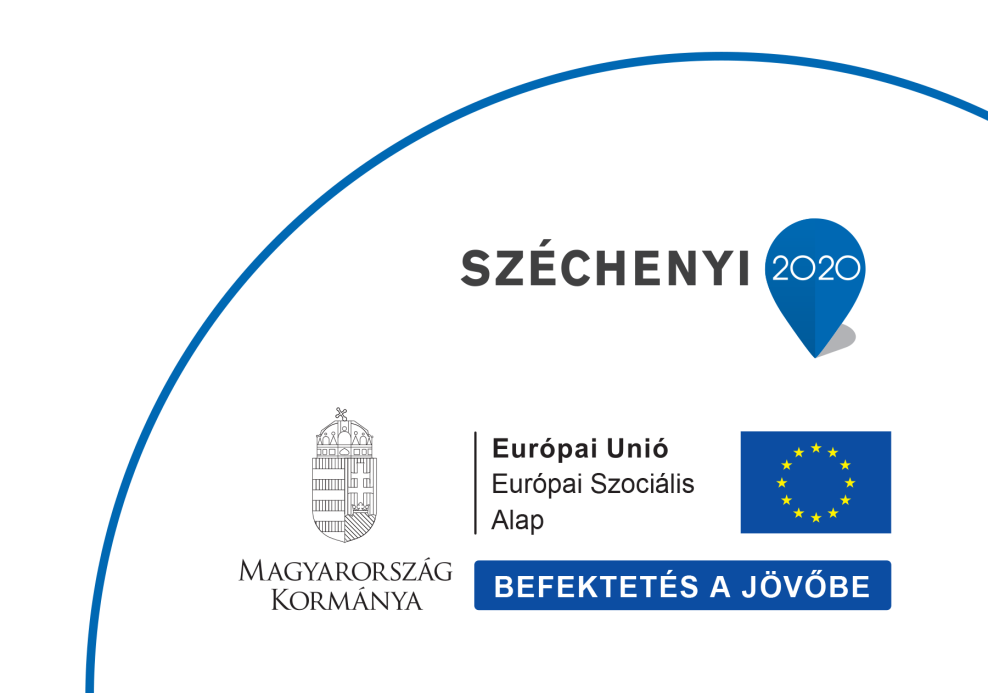 